PUEDO SER UN ÁRBOLDentro del cuadro, dibuja un árbol.Pinta la raíz y dibújale unos pies (como los tuyos). Dibuja cerca a los pies la o las personas que son más importantes en tu vida.Pinta el tronco y ponle unos brazos y unas manos (como los tuyos) y dibuja una cosa u objeto muy importante para ti.  Pinta las ramas y ponle unos ojos, una nariz, una boca y unas orejas como las tuyas. Dibuja también la actividad que más disfrutas hacer. 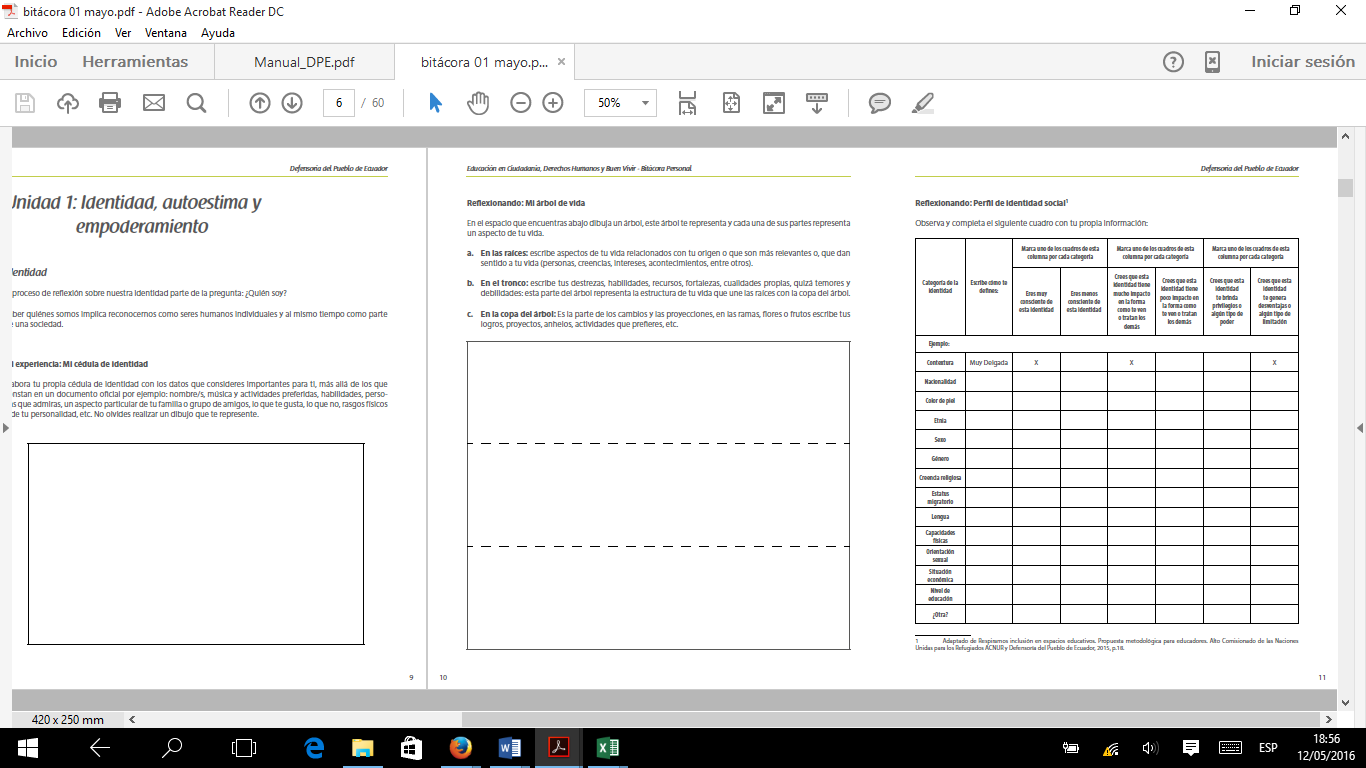 